CURRICULUM VITAE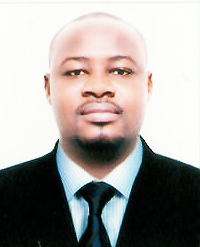 Full Name:		Derrick Nationality:		KenyanE-mail:		derrick.342791@2freemail.com CAREER OBJECTIVEAmbitious and conscious towards my career development for the establishment of a better future by committing myself professionally to face challenges in my field of work through dedication and determination.PROFILETo help the organization achieve its prospective objective by walking an extra mile in the production of the best possible guest service.STRENGTHSHighly multi-talentedCreative Very Innovative ideologically Vibrant team player, works well under little or no supervisionWORK EXPERIENCENovember 2014 to January 2017Mixologist/Bartender & Pre Opening TeamPerry & Blackwelder SmokehouseDUTIESPreparing and setting up the bar with necessary mis en place and machines.Welcoming guests to the outlet in a friendly and courteous manner. Preparation Sales and service of beverages.Maintain bar cleanliness and bar equipment.Stockpickup.Assist the management in requisition and ordering of stocks.Assist the management in weekly and monthly inventory.Assisted the management in section allocation and breaks from time to time.Perform other tasks as delegated from time to time.October 2013 to November 2014	BartenderBarZar, Madinat JumeirahDUTIESPreparing and setting up the bar with necessary mis en place and machines.Welcoming guests to the outlet in a friendly and courteous manner. Preparation Sales and service of beverages.Maintain bar cleanliness and bar equipment.Assist the management in requisition and ordering of stocks.Assist the management in weekly and monthly inventory.Stockpickup.Perform other tasks as delegated from time to time.February 2012 to October 2013		Bartender												The Wharf, Madinat JumeirahDUTIESPreparing and setting up the bar with necessary mis en place and machines.Welcoming guests to the outlet in a friendly and courteous manner. Preparation Sales and service of beverages.Maintain bar cleanliness and bar equipment.Assisted management in Ordering, stock taking and pickup.Perform other tasks as delegated from time to time.December 2009 to January 2012	WaiterBarZar, Madinat JumeirahDUTIESPrepare tables for meals, including setting-up items such as linen, silverware and crockery.Greeting guest (with eye contact and a smile).Escort guests to their tables.Present menus to the guests and recommend the days specials.Taking food and drink orders and upselling.Serving food and drinks while following standards and sequence of service.Check with guests to ensure that they are enjoying their meal and their stay with us.Clear dishes and glasses from the tables.Perform other tasks as delegated from time to time. July 2007 - September 2009		WaiterImpala club, NairobiDUTIESPrepare tables for meals, including setting-up items such as linen, silverware and crockery.Greeting guest (with eye contact and a smile).Escort guests to their tables.Present menus to the guests and recommend the days specials.Taking food and drink orders and upselling.Serving food and drinks while following standards and sequence of service.Check with guests to ensure that they are enjoying their meal and their stay with us.Clear dishes and glasses from the tables.Perform other tasks as delegated from time to time. February 2006 - January 2007		Guide						Kenya national Museum, Nairobi	DUTIESEscort individuals or groups around the museum and animal orphanage areaConveying relevant information and educating the individual or groupAnswering and attending to the individual or groups queries Perform regular inventoryPerforming other tasks as allocated by management.EDUCATIONJanuary2003- October2005	      Paragon Institute of Hospitality.Courses include:Food and beverage sales and servicehousekeeping and laundryfront office operationsSales and marketingAugust 2002 - December2002		Multiface Computer College						Training in Computer SkillsCourses include:Microsoft WordExcelPower pointAdobe Page MakerFebruary 1998 - November 2001	Ruaraka High School						Kenya Certificate of Secondary EducationJanuary 1989 - November 1997		Embakasi Garrison Primary School						Kenya Certificate of Primary Education.TRAINING & SKILLSFluent in English and SwahiliComputer literate.Bar and other related trainingsTraining in basic communication and interpersonal work skills.OTHER ACTIVITIES OUTSIDE WORKSportsSwimmingReadingTravellingREFEREESReferences available upon requestReferences available on request